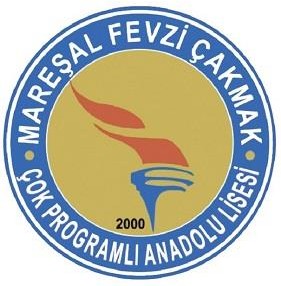 MAREŞAL FEVZİ ÇAKMAK ÇOK PROGRAMLI ANADOLU LİSESİ MÜDÜRLÜĞÜNE,EYÜPSULTANOkulumuzda	Alanında yürütmekte olduğum alan şefliğigörevi kapsamında 2020-2021 Eğitim Öğretim Yılı ………..……………….. ayı faaliyet çalışması ile ilgili rapor aşağıdaki çizelgede gösterilmiştir.Gereğinin bilgilerinize arz ederim.…/…/20..……………………………………..…………………. Alanı ŞefiAlan Şefi Haftalık Çalışma SaatleriHAFTALIK 10 SAATTİR.ALAN ŞEFİ AYLIK FAALİYET RAPORU..../..../20..UYGUNDUR.Salih TAŞKULAK Okul MüdürüGÜNLER/SAAT1234567891011121314151617PAZARTESİSALIÇARŞAMBAPERŞEMBECUMAAYHAFTATARİHHAFTALIK PLANLAMA,BAKIM VE ONARIM…………………………1.HAFTA…/…/20..…………………………2.HAFTA…/…/20..…………………………3.HAFTA…/…/20..…………………………4.HAFTA…/…/20..